Water System Name: Town of GriftonWater System No.:  NC0474035                              Report Year: 2022                          Population Served: 2982The Community Water System (CWS) named above hereby confirms that all provisions under 40 CFR parts 141 and 142 requiring the development of, distribution of, and notification of a consumer confidence report have been executed.  Further, the CWS certifies the information contained in the report is correct and consistent with the compliance monitoring data previously submitted to the primacy agency by their NC certified laboratory.  In addition, if this report is being used to meet Tier 3 Public Notification requirements, as denoted by the checked box below, the CWS certifies that public notification has been provided to its consumers in accordance with the requirements of 40 CFR 141.204(d). Certified by:  Name: Billy Raynor	                                                                   Title:  Public Works Director         Signature: ____Billy Raynor____	          Phone #: (252) 524-5168                       Delivery Achieved Date: 	5/23/23____	          Date Reported to State: _	5/23/23____ The CCR includes the mandated Tier 3 Public Notice for a monitoring/reporting violation (check box, if yes). Check all methods used for distribution (see instructions on back for delivery requirements and methods): Paper copy to all	X US Mail		 Hand Delivery		 X   Notification of availability of paper copy (Provide a copy of the notice.)	Notification Method Newsletter (i.e., US Mail, door hanger)        X   Notification of CCR URL (must be direct URL):  https://grifton.com/town-of-grifton-2022-ccr/Notification Method Water Bill (i.e., on bill, bill stuffer, separate mailing, email) Direct email delivery of CCR     	 Attached		 EmbeddedNotification Method 	_____________________ (i.e., on bill, bill stuffer, separate mailing)Newspaper (attach copy) Name of Paper?  ______________________Date Published:  _________Notification Method _________________________ (i.e., on bill, bill stuffer, separate mailing, email)        X “Good faith” efforts (in addition to one of the above required methods) were used to reach non-bill              paying consumers such as industry employees, apartment tenants, etc.  Extra efforts included the              following methods:                    X    posting the CCR on the Internet at URL: https://grifton.com/town-of-grifton-2022-ccr/mailing the CCR to postal patrons within the service areaadvertising the availability of the CCR in news media (attach copy of announcement)publication of the CCR in local newspaper (attach copy of newspaper)X    posting the CCR in public places such as: (attach list if needed) Town Halldelivering multiple copies to single bill addresses serving several persons such as:  apartments, businesses, and large private employersdelivery to community organizations such as: (attach list if needed) ____________________    Note:  Use of social media (e.g., Twitter or Facebook) or automated phone calls DO NOT meet existing CCR distribution methods under the Rule. 2022 Annual Drinking Water Quality ReportTown of GriftonWater System Number: NC 04-74-035We are pleased to present to you this year's Annual Drinking Water Quality Report.  This report is a snapshot of last year’s water quality.  Included are details about your source(s) of water, what it contains, and how it compares to standards set by regulatory agencies.  Our constant goal is to provide you with a safe and dependable supply of drinking water.  We want you to understand the efforts we make to continually improve the water treatment process and protect our water resources.  We are committed to ensuring the quality of your water and to providing you with this information because informed customers are our best allies.  If you have any questions about this report or concerning your water, please contact Billy Raynor at (252) 524-5168.  We want our valued customers to be informed about their water utility.  If you want to learn more, please attend any of our regularly scheduled meetings.  They are held at Town Hall on the second Tuesday of each month at 7:00 pm.What EPA Wants You to KnowDrinking water, including bottled water, may reasonably be expected to contain at least small amounts of some contaminants. The presence of contaminants does not necessarily indicate that water poses a health risk. More information about contaminants and potential health effects can be obtained by calling the Environmental Protection Agency's Safe Drinking Water Hotline (800-426-4791).Some people may be more vulnerable to contaminants in drinking water than the general population. Immuno-compromised persons such as persons with cancer undergoing chemotherapy, persons who have undergone organ transplants, people with HIV/AIDS or other immune system disorders, some elderly, and infants can be particularly at risk from infections. These people should seek advice about drinking water from their health care providers. EPA/CDC guidelines on appropriate means to lessen the risk of infection by Cryptosporidium and other microbial contaminants are available from the Safe Drinking Water Hotline (800-426-4791). If present, elevated levels of lead can cause serious health problems, especially for pregnant women and young children.  Lead in drinking water is primarily from materials and components associated with service lines and home plumbing.  Town of Grifton is responsible for providing high quality drinking water, but cannot control the variety of materials used in plumbing components.  When your water has been sitting for several hours, you can minimize the potential for lead exposure by flushing your tap for 30 seconds to 2 minutes before using water for drinking or cooking.  If you are concerned about lead in your water, you may wish to have your water tested.  Information on lead in drinking water, testing methods, and steps you can take to minimize exposure is available from the Safe Drinking Water Hotline or at http://www.epa.gov/safewater/lead.  The sources of drinking water (both tap water and bottled water) include rivers, lakes, streams, ponds, reservoirs, springs, and wells. As water travels over the surface of the land or through the ground, it dissolves naturally-occurring minerals and, in some cases, radioactive material, and can pick up substances resulting from the presence of animals or from human activity. Contaminants that may be present in source water include microbial contaminants, such as viruses and bacteria, which may come from sewage treatment plants, septic systems, agricultural livestock operations, and wildlife; inorganic contaminants, such as salts and metals, which can be naturally-occurring or result from urban stormwater runoff, industrial or domestic wastewater discharges, oil and gas production, mining, or farming; pesticides and herbicides, which may come from a variety of sources such as agriculture, urban stormwater runoff, and residential uses; organic chemical contaminants, including synthetic and volatile organic chemicals, which are by-products of industrial processes and petroleum production, and can also come from gas stations, urban stormwater runoff, and septic systems; and radioactive contaminants, which can be naturally-occurring or be the result of oil and gas production and mining activities.In order to ensure that tap water is safe to drink, EPA prescribes regulations which limit the amount of certain contaminants in water provided by public water systems. FDA regulations establish limits for contaminants in bottled water, which must provide the same protection for public health.When You Turn on Your Tap, Consider the SourceThe water that is used by this system is groundwater wells around town and purchased water from NRWASA surface water plant in Kinston.Source Water Assessment Program (SWAP) ResultsThe North Carolina Department of Environmental Quality (DEQ), Public Water Supply (PWS) Section, Source Water Assessment Program (SWAP) conducted assessments for all drinking water sources across North Carolina.  The purpose of the assessments was to determine the susceptibility of each drinking water source (well or surface water intake) to Potential Contaminant Sources (PCSs).  The results of the assessment are available in SWAP Assessment Reports that include maps, background information and a relative susceptibility rating of Higher, Moderate or Lower.The relative susceptibility rating of each source for Town of Grifton was determined by combining the contaminant rating (number and location of PCSs within the assessment area) and the inherent vulnerability rating (i.e., characteristics or existing conditions of the well or watershed and its delineated assessment area). The assessment findings are summarized in the table below:Susceptibility of Sources to Potential Contaminant Sources (PCSs)The complete SWAP Assessment report for Town of Grifton may be viewed on the Web at: https://www.ncwater.org/?page=600 Note that because SWAP results and reports are periodically updated by the PWS Section, the results available on this web site may differ from the results that were available at the time this CCR was prepared.  If you are unable to access your SWAP report on the web, you may mail a written request for a printed copy to:  Source Water Assessment Program – Report Request, 1634 Mail Service Center, Raleigh, NC 27699-1634, or email requests to swap@ncdenr.gov.  Please indicate your system name, number, and provide your name, mailing address and phone number.  If you have any questions about the SWAP report please contact the Source Water Assessment staff by phone at 919-707-9098.It is important to understand that a susceptibility rating of “higher” does not imply poor water quality, only the system’s potential to become contaminated by PCSs in the assessment area.Help Protect Your Source WaterProtection of drinking water is everyone’s responsibility.  We have implemented the following source water protection actions: You can help protect your community’s drinking water source(s) in several ways: (examples:  dispose of chemicals properly; take used motor oil to a recycling center, volunteer in your community to participate in group efforts to protect your source, etc.).Important Drinking Water Definitions: Not-Applicable (N/A) – Information not applicable/not required for that particular water system or for that particular rule.Non-Detects (ND) - Laboratory analysis indicates that the contaminant is not present at the level of detection set for the particular methodology used.Parts per million (ppm) or Milligrams per liter (mg/L) - One part per million corresponds to one minute in two years or a single penny in $10,000.Parts per billion (ppb) or Micrograms per liter (ug/L) - One part per billion corresponds to one minute in 2,000 years, or a single penny in $10,000,000. Parts per trillion (ppt) or Nanograms per liter (nanograms/L) - One part per trillion corresponds to one minute in 2,000,000 years, or a single penny in $10,000,000,000.Parts per quadrillion (ppq) or Picograms per liter (picograms/L) - One part per quadrillion corresponds to one minute in 2,000,000,000 years or one penny in $10,000,000,000,000.Picocuries per liter (pCi/L) - Picocuries per liter is a measure of the radioactivity in water.Million Fibers per Liter (MFL) - Million fibers per liter is a measure of the presence of asbestos fibers that are longer than 10 micrometers. Nephelometric Turbidity Unit (NTU) - Nephelometric turbidity unit is a measure of the clarity of water.  Turbidity in excess of 5 NTU is just noticeable to the average person.Variances and Exceptions – State or EPA permission not to meet an MCL or Treatment Technique under certain conditions.Action Level (AL) - The concentration of a contaminant which, if exceeded, triggers treatment or other requirements which a water system must follow.  Treatment Technique (TT) - A required process intended to reduce the level of a contaminant in drinking water.Maximum Residual Disinfection Level (MRDL) – The highest level of a disinfectant allowed in drinking water.  There is convincing evidence that addition of a disinfectant is necessary for control of microbial contaminants. Maximum Residual Disinfection Level Goal (MRDLG) – The level of a drinking water disinfectant below which there is no known or expected risk to health.  MRDLGs do not reflect the benefits of the use of disinfectants to control microbial contaminants.Locational Running Annual Average (LRAA) – The average of sample analytical results for samples taken at a particular monitoring location during the previous four calendar quarters under the Stage 2 Disinfectants and Disinfection Byproducts Rule.Running Annual Average (RAA) – The average of sample analytical results for samples taken during the previous four calendar quarters.Level 1 Assessment - A Level 1 assessment is a study of the water system to identify potential problems and determine (if possible) why total coliform bacteria have been found in our water system.Level 2 Assessment - A Level 2 assessment is a very detailed study of the water system to identify potential problems and determine (if possible) why an E. coli MCL violation has occurred and/or why total coliform bacteria have been found in our water system on multiple occasions.Maximum Contaminant Level (MCL) - The highest level of a contaminant that is allowed in drinking water.  MCLs are set as close to the MCLGs as feasible using the best available treatment technology.Maximum Contaminant Level Goal (MCLG) - The level of a contaminant in drinking water below which there is no known or expected risk to health.  MCLGs allow for a margin of safety.Water Quality Data Tables of Detected ContaminantsWe routinely monitor for over 150 contaminants in your drinking water according to Federal and State laws. The tables below list all the drinking water contaminants that we detected in the last round of sampling for each particular contaminant group.  The presence of contaminants does not necessarily indicate that water poses a health risk.  Unless otherwise noted, the data presented in this table is from testing done January 1 through December 31, 2022.  The EPA and the State allow us to monitor for certain contaminants less than once per year because the concentrations of these contaminants are not expected to vary significantly from year to year.  Some of the data, though representative of the water quality, is more than one year old. Inorganic Contaminants Unregulated Inorganic Contaminants Lead and Copper Contaminants Disinfectant Residuals SummaryStage 2 Disinfection Byproduct Compliance - Based upon Locational Running Annual Average (LRAA)The PWS Section requires monitoring for other misc. contaminants, some for which the EPA has set national secondary drinking water standards (SMCLs) because they may cause cosmetic effects or aesthetic effects (such as taste, odor, and/or color) in drinking water.  The contaminants with SMCLs normally do not have any health effects and normally do not affect the safety of your water.Other Miscellaneous Water Characteristics Contaminants 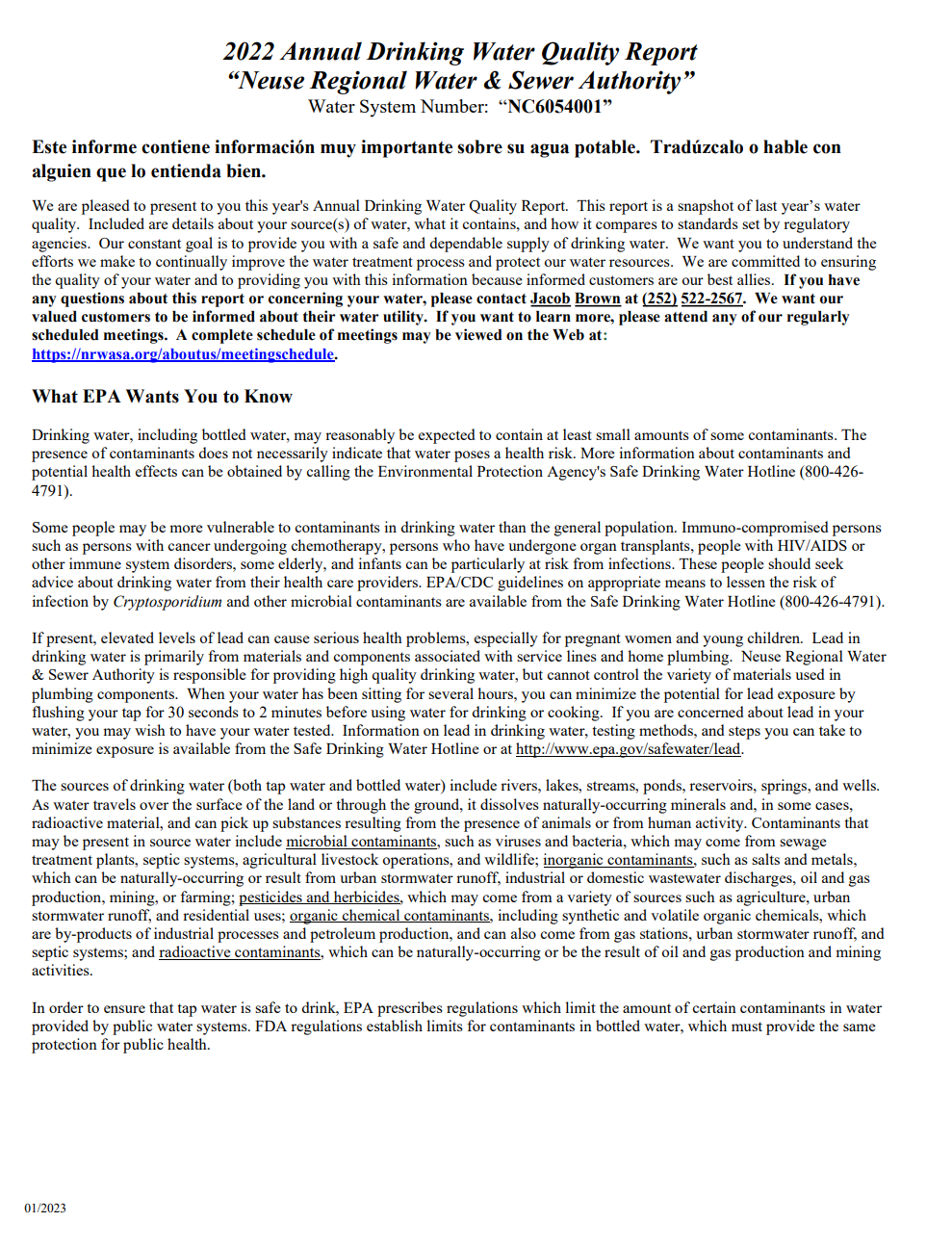 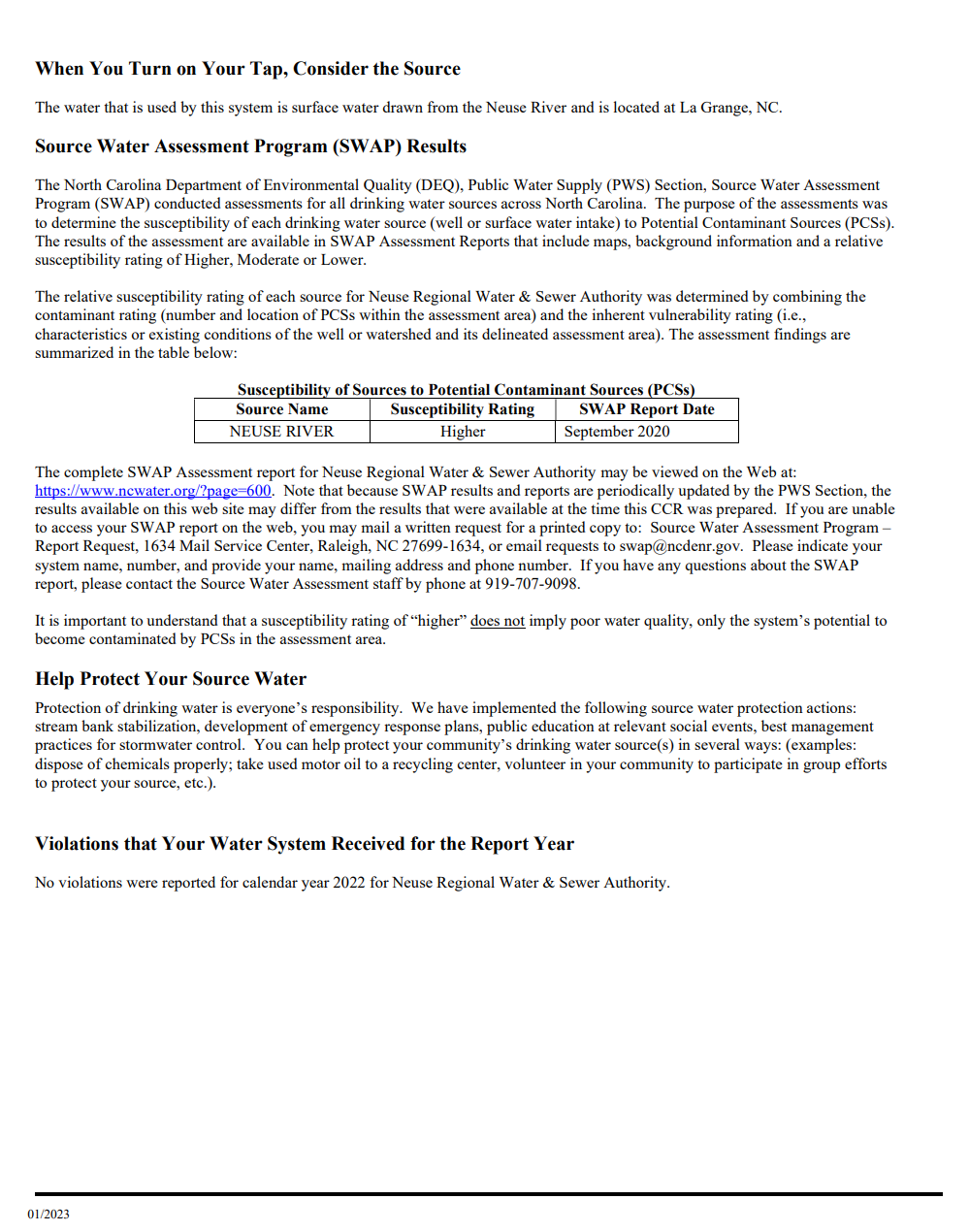 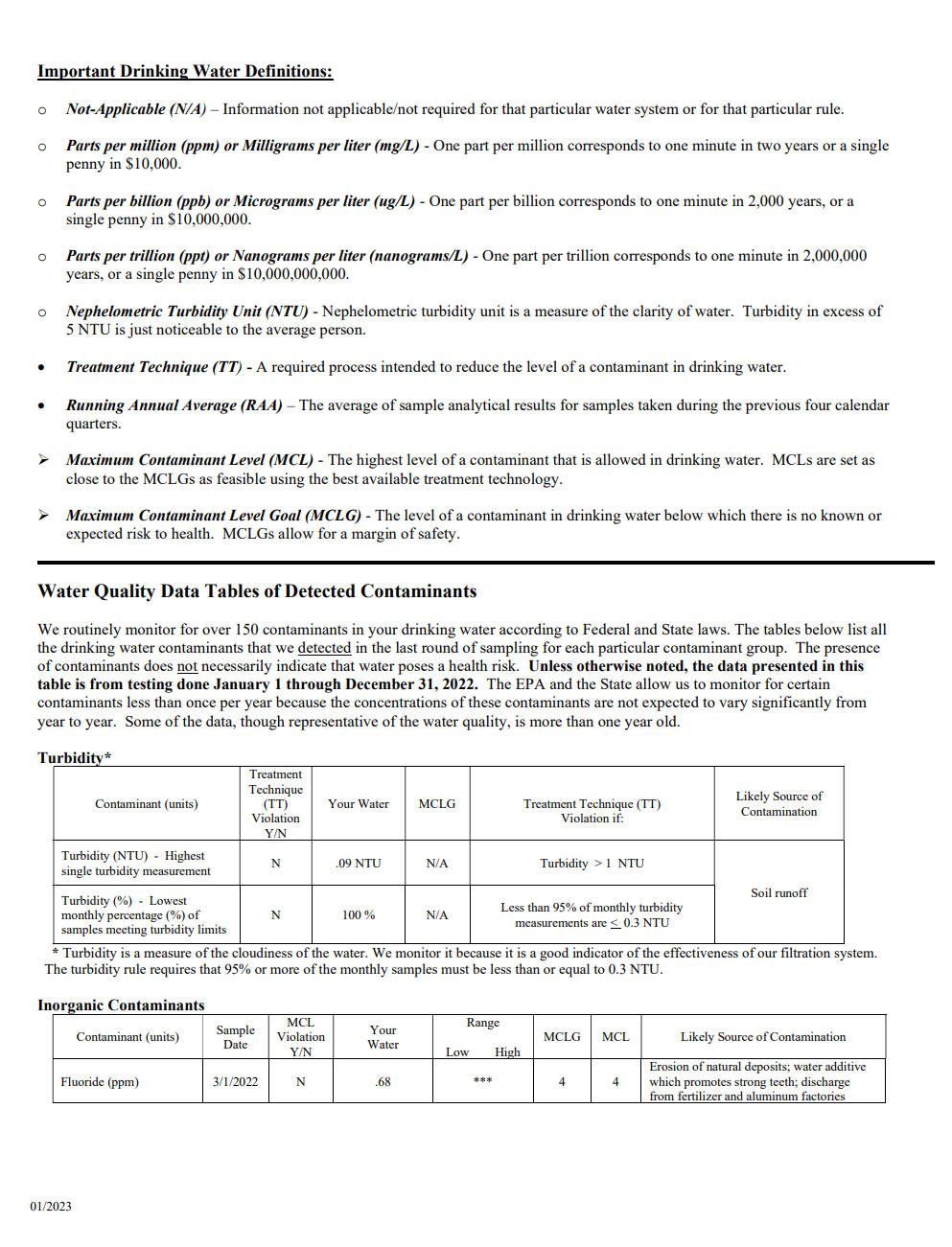 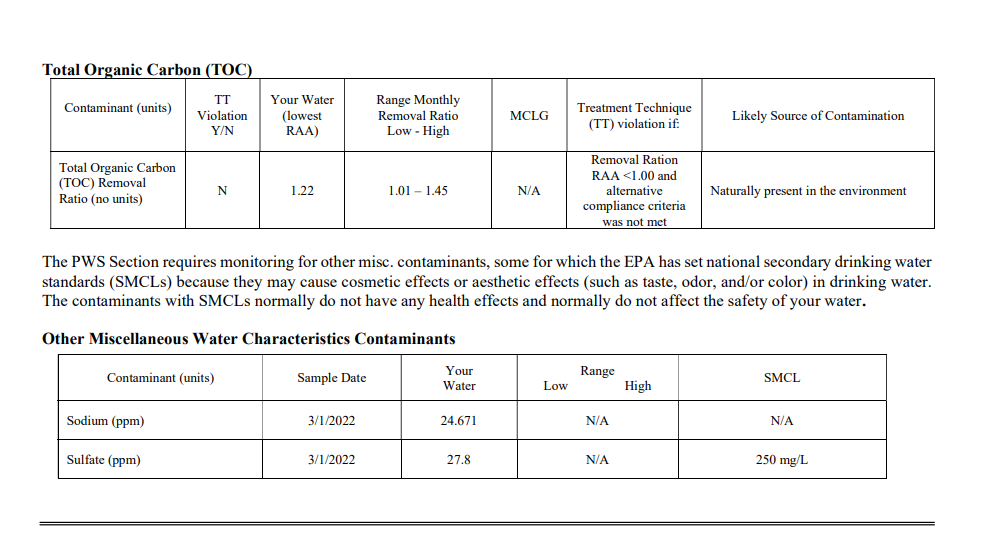 2022 Consumer Confidence Report (CCR) Certification FormSource NameSusceptibility RatingSWAP Report DateWell #3ModerateSeptember 10, 2020Contaminant (units)Sample DateMCL ViolationY/NYourWaterRangeLow        HighMCLGMCLLikely Source of ContaminationFluoride (ppm)2-23-21N0.5 (ppm)0.5 (ppm)44Erosion of natural deposits; water additive which promotes strong teeth; discharge from fertilizer and aluminum factoriesContaminant (units)Sample DateYourWater(average)RangeLow        HighChloride (ppm)10/19/2226.0 (ppm)N/AContaminant (units)Sample DateYour Water (90th Percentile)Number of sites found above the ALMCLGALLikely Source of ContaminationCopper (ppm)(90th percentile)8-30-220.368 (ppm)01.3AL=1.3Corrosion of household plumbing systems; erosion of natural deposits Lead  (ppb)(90th percentile)8-30-220.0 (ppb)00AL=15Corrosion of household plumbing systems;  erosion of natural depositsMRDL ViolationY/NYourWater(highest RAA)RangeLow         HighMRDLGMRDLLikely Source of Contamination Chlorine (ppm)N1.2 (ppm)1.0 (ppm) - 1.4 (ppm)44.0Water additive used to control microbes Chloramines (ppm)N1.64 (ppm)1.0 (ppm) - 2.9 (ppm)44.0Water additive used to control microbesDisinfection ByproductYear SampledMCL  ViolationY/NYour Water(highest LRAA)RangeLow           HighMCLGMCLLikely Source of ContaminationTTHM  (ppb)2022    NN/A80Byproduct of drinking water disinfection  Location B0127.25 (ppb)25.0 (ppb) - 28.0 (ppb)HAA5  (ppb)2022    NN/A60Byproduct of drinking water disinfection  Location                 B0216.75 (ppb) 16.0 (ppb) - 18.0 (ppb)Contaminant (units)Sample DateYourWaterRangeLow                 High     SMCLIron (ppm)2-23-210.225 (ppm)0.225 (ppm)0.3 mg/LSodium (ppm)2-23-2151.74 (ppm)51.74 (ppm)N/ApH2-23-218.08.06.5 to 8.5